ALLE SPRACHEN: GEMEINSAM AN EINEM STRANG ZIEHEN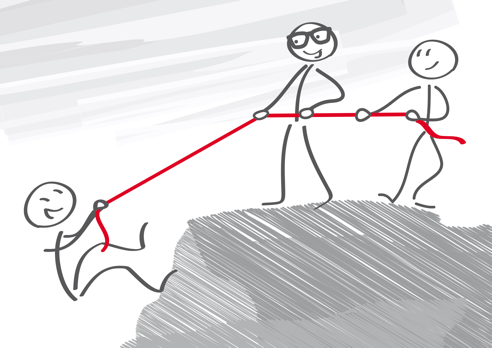 Die Pandemie hat die Welt leider immer noch im Griff und drückt unserer Zeit ihren Stempel auf. Die langen Zeiten des Lockdowns hinterlassen ihre Spuren in allen Bereichen, so auch in der Unterrichtsarbeit. Es gilt den Spagat zwischen dem Anrecht auf Unterricht (und der damit verbundenen Öffnung der Schule) und dem Schutz vor der Pandemie (und den damit verbundenen Schulschließungen) gut zu meistern.Entscheiden wir gemeinsam, wie wir mit den Herausforderungen umgehen und wie wir diese schwierige Situation meistern. Es ist wichtig gegenseitige Wertschätzung und Verständnis zum Ausdruck zu bringen, damit alle Meinungen, Ängste, Ideen, Vorbehalte etc. ernst genommen werden. Nutzen Sie den Sprachen unterricht, um die aktuelle Situation zu thematisieren. Schenken Sie Ihren Schüler:innen das nötige Vertrauen, um das BESTE aus der gemeinsamen Unterrichtszeit zu machen.Die Aktivität lässt sich ab dem Niveau A2+ in allen Sprachen durchführen. Hier ausformuliert für ENGLISCH. STEP 1: BUILDING UP EMPATHYLet’s face the challenge together and collaborate! 
STEP 2: START THINKINGDiscuss the following questions in small groups:give reasons why to stay home from school these days (be honest )discuss the limits of distance learning for teaching/learning languagesSTEP 3: COMMUNICATEExchange your ideas with the whole class. STEP 4: COLLABORATEAll together (students AND teacher) elaborate a masterplan for successful lessons & learning in these difficult times.STEP 5: VISUALIZEVisualize your ideas on a poster /an interactive file (word doc/padlet etc. AND/OR publish your ideas on the school homepage.